СУМСЬКА МІСЬКА РАДАVІІ СКЛИКАННЯ LІІ (позачергова) СЕСІЯРІШЕННЯвід 27 грудня 2018 року № 4426-МРм. СумиУраховуючи соціальну напругу, що виникла у зв’язку зі скасуванням судом встановлених Кабінетом Міністрів України в 2016 році норм споживання природного газу населенням у разі відсутності газових лічильників, з метою нормативного врегулювання даного питання, реалізації закріплених законом основних соціальних гарантій для населення, захисту прав людей та недопущення їх порушення, керуючись статтею 25 Закону України «Про місцеве самоврядування в Україні», Сумська міська рада ВИРІШИЛА:1. Звернутися до Кабінету Міністрів України щодо врегулювання ситуації з приводу норм споживання природного газу населенням у разі відсутності газових лічильників (текст звернення додається).2. Організацію виконання даного рішення покласти на секретаря Сумської міської ради Баранова А.В.Сумський міський голова					                     О.М. ЛисенкоВиконавець: Чайченко О.В.Додаток до рішення Сумської міської ради «Про звернення до Кабінету Міністрів України щодо врегулювання ситуації з приводу норм споживання природного газу населенням у разі відсутності газових лічильників» від 27 грудня 2018 року № 4426-МРКабінету Міністрів УкраїниПрем’єр-міністру УкраїниГройсману В.Б.01008, м. Київ, вул. Грушевського, 12/2Шановний Володимиру Борисовичу! Рішенням Окружного адміністративного суду м. Києва від 30 травня 2018 року, постановою Київського апеляційного адміністративного суду від 09 серпня 2018 року та постановою Верховного суду у складі колегії суддів Касаційного адміністративного суду від 27 листопада 2018 року по справі № 826/2507/18, визнано протиправною та нечинною постанову Кабінету Міністрів України від 23 березня 2016 року № 203 «Про норми споживання природного газу населенням у разі відсутності газових лічильників» та пункт 1 переліку постанов Кабінету Міністрів України, що втратили чинність, затвердженого постановою Кабінету Міністрів України від 23 березня 2016 року № 204, якими закріплювалися норми споживання природного газу для населення у разі відсутності лічильника газу на рівні 3,3 куб.м.Ураховуючи судові рішення, облгази почали застосовувати норми, що діяли до 01 лютого 2016 року, а саме:плита газова при наявності централізованого гарячого водопостачання – 9,8 куб. м на 1 особу;плита газова у разі відсутності централізованого гарячого водопостачання – 18,3 куб. м на 1 особу;плита газова та газовий водонагрівач – 23,6 куб. м. на 1 особу.У зв’язку з цим у листопаді 2018 року побутові споживачі отримали рахунки за спожитий газ із великою заборгованістю, що викликало значну соціальну напругу серед населення. Особливо занепокоєні цією ситуацією отримувачі субсидій та пільг, оскільки субсидуванню підлягає норма 3,3 куб.м, а не 9,8 куб.м. Через таку «послідовну» політику органів державної влади над населенням нависла загроза позбутися державних гарантій, а разом з ними, враховуючи соціальну незахищеність вказаної верстви населення та вкрай низький рівень доходів, – і можливість оплачувати комунальні послуги взагалі.Люди доведені до відчаю. Щодня органи місцевого самоврядування, особливо органи соціального захисту населення, отримують сотні звернень та нарікань на такі дії облгазів та органів влади, що може призвести до соціального вибуху загальнодержавного значення. Єдиним шляхом розв’язання даної ситуації є негайне законодавче врегулювання питання встановлення норми споживання природного газу населенням у разі відсутності засобів обліку.Згідно зі статтями 1, 9 Закону України «Про державні соціальні стандарти та державні соціальні гарантії» норма споживання природного газу є соціальним стандартом та державною гарантією щодо надання житлово-комунальних послуг та розмірів плати за житло і житлово-комунальні послуги, які забезпечують реалізацію конституційного права громадянина на житло. Права людини та їх гарантії визначають зміст і спрямованість діяльності держави. Держава відповідає перед людиною за свою діяльність. Утвердження і забезпечення прав і свобод людини є головним обов’язком держави (стаття 3 Конституції України).Ураховуючи вищевикладене, з метою зняття соціальної напруги, реалізації закріплених законом основних соціальних гарантій, захисту прав людей та недопущення їх порушення, забезпечення належних умов проживання, просимо Кабінет Міністрів України терміново врегулювати ситуацію та встановити на законодавчому рівні обгрунтовані норми споживання природного газу населенням у разі відсутності засобів обліку.Сумський міський голова			   		                     О.М. ЛисенкоВиконавець: Чайченко О.В.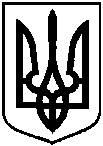 Про звернення до Кабінету Міністрів України щодо врегулювання ситуації з приводу норм споживання природного газу населенням у разі відсутності газових лічильників